令和5年2月吉日関係各位日本バトン協会東海支部　理事長　服部　美佐2023年度バトントワーリング技能ライセンス講習会のご案内拝啓　時下皆様におかれましては益々ご清栄のこととお慶び申し上げます。平素は、当協会の活動に対し、深いご理解とご協力を賜り厚くお礼申し上げます。さて、本年度も恒例となっております「技能ライセンス講習会」を下記の通り、実施する運びとなりました。この講習会は、バトントワーリングの基本的な技術からその応用まで合理的に組み立てられた内容により実施致します。そして、その内容を熟知した講師により、丁寧な指導が受けられますので、ぜひご参加くださいますようご案内申し上げます。敬具記1、　開催日時　：　①令和5年4月1日（土）　　　　　　　　　  　9：15受付　　9：35 ～ 18：00　　講習・4級検定　　（1.2.4級）　　　　　　　　　 ②令和5年4月2日（日）9：15受付    9：35 ～ 18：00　　講習・1.2.3級検定（1.2.3級）　　　　　　　　　　　　　　　　　　　　　　　       　（別紙スケジュール表参照）2、会　　場　：　　①4月1日（土）会場　　　　　　　　　　　　　名古屋市昭和スポーツセンター　　　　　　　　　　　名古屋市昭和区吹上2丁目6番15号　　　TEL　052-733-6831　　　　　　　　　 ②4月2日（日）会場名古屋市体育館　　　　　　　　　　　名古屋市熱田区六野二丁目5番3号　　　 TEL 　052-872-6655　　　　　　　　　　◎会場が異なります。お間違えの無いようご注意ください。3.　講　　座　　：　≪バトントワーリング≫　技能検定1・2・3・4級を実施4.　内　　容　　：　別紙「2023年度技能ライセンス講習会実施要項」をご参照ください。5.　備　　考　　：　 2018年度より、テキスト一部変更によりテキストが変わりました。別紙「お知らせ（重要）」をご参照ください。　　　　　　　 　　・コロナウイルス感染拡大防止に努めてまいります。当日は、健康チェックリストの提出にご協力ください（別紙参照）＊コロナウイルス感染症の今後の状況により、開催中止・内容変更・人数調整があるかもしれません。又、受講人数が少ない場合も、開催できないことがあります。以上2023年度バトントワーリング技能ライセンス講習会実　施　要　項◎主　旨　　：　この講習会は、バトントワーリングの正しいテクニックの普及と技術の向上を目的としています。技能ライセンステキストの段階的システムは合理的で確実に個人の技術がレベルアップされ、チームの大きな力になります。また、技術検定は、その受講の成果を判断するものです。◎開催日時　：　① 令和5年4月1日（土）　　　　　　　　　  　 9：15受付　　9：35 ～ 18：00　　講習・4級検定　　（1.2.4級）　　　　　　　  ② 令和5年4月2日（日）9：15受付    9：35 ～ 18：00　　講習・1.2.3級検定（1.2.3級）　　　　　　　　　　　　　　　　　　　　　　　       　          （別紙スケジュール表参照）◎会　　場　：　① 4月1日（土）会場　　　　　　　　　　　　　名古屋市昭和スポーツセンター　　　　　　　　　　　名古屋市昭和区吹上2丁目6番15号　　　TEL　052-733-6831　　　　　　　  ② 4月2日（日）会場名古屋市体育館　　　　　　　　　　　名古屋市熱田区六野二丁目5番3号　　　 TEL 　052-872-6655●会場が異なります。お間違えの無いようご注意ください。◎主　　催　：　日本バトン協会東海支部◎日　　程　：　別紙スケジュール表参照◎講　　師　：　一般社団法人 日本バトン協会　指導ライセンス公認指導員・準公認指導員◎受講資格　：　小学生、中学生、高校生、大学生、一般社会人　◎費　　用　：　〔受講費〕　　　1級・2級　　　　    ４，０００円3級　　　　　　      ３，０００円4級　　　　　　      ２，０００円〔検定料〕　　　1級･2級・3級　　    １，０００円　　　　　　　　4級　　　　　　　　　    ５００円〔認定料〕　　　1級・2級・3級 　    １，０００円（不合格者には当日返金）　　　　　　　　4級　　　　　　　　　    ５００円（不合格者には当日返金）〔その他〕　　　テキスト　　　　　　　    ６００円（２０１８年度改訂版）　　　　　　　　パスポート　　　　　　    １５０円（技能ライセンス受検講習者で未購入者）◎申込方法　：  申し込みフォーマットに必要事項を入力の上、下記講習会事務局へ、Ｅメールにて申込みください。参加費も期日までに、指定口座へお振込みください。【講習会事務局　Ｅメールアドレス】　　　　　　　　　　tokai_2005_sb@yahoo.co.jp　　　　　(日本バトン協会東海支部)【振込口座】　　　（要注意）三菱UFJ銀行　金山支店　普通口座　　０１４７８２５　　　　　　　　　　　　　　　　　愛知県バトン協会　　　　　　　　　　（決算の為今回に限り上記の通帳にお振込みお願い致します）＊日本バトン協会に団体登録をした正式団体名で申し込みをしてください。　＊振込名は、団体名でお願いします。＊お手数ですが、講習会ごとに分けて振込頂きますよう、お願い致します。◎申込み締切り　　令和5年3月16日（木）　【期日厳守】◎持ち物    ○技能ライセンステキスト○パスポート〔氏名・団体名を記載〕＊パスポートを忘れた場合は前回までの終了課程の確認が取れない為、受講及び受検できない事があります。　　　　　　○筆記用具　　　　　　○運動の出来る服装及び屋内用シューズ　　　　　　○昼食（休憩が短く、又、会場周辺に購入場所が少ないので、ご持参ください）　　　　　　○健康保険証〔コピーでも良いが、裏表ともにコピーしたもの〕があると良い　　　　　　　　　○常備薬　　　　　　○その他、各コースで必要と思われるもの。〔テキスト参照〕◎その他　　○参加申し込み後の取り消しは出来ません。（代金の返金は行いません）○技能ライセンス受講希望者はテキストを購入してください。申込みは事務局へEメールにて申し込むとともに、代金は別記記載の指定口座へ振込んでください。（用度品は、事前に送らせて頂きますが、送料は着払いとさせて頂きます）　　　　　　○領収証の必要な方は、申込書にその旨ご入力ください。　　　　　　○講習期間中は、参加者全員に、傷害保険が掛けられます。　　　　　　○付添は各団体2名までとします。＜技能検定について＞　　　技能ライセンス受検希望者は、検定料と認定料を添えて受講費と同時に申込んでください。　　　※検定不合格の場合、認定料はお返し致します。１．技能ライセンス受検資格について〔１〕　技能ライセンス受検希望者は、本協会登録団体の構成員で、小学校一年生以上でなければならない。〔２〕  技能ライセンス受検希望者は、必ず所定のカリキュラムを受講し、終了しなければならない。〔３〕  １級・２級・３級の技能ライセンスを希望する者は、それぞれ２級・３級・４級の技能ライセンス合格者でなければならない。　　　　　※４級までの飛び級が可能ですが、６級から段階を経て受講することが望ましい。２．その他　　　　　本講習会テキストは、事前に指定の課題を学習することができるようになっています。したがって、講習会もそれを前提とした指導内容となりますので、あらかじめテキストを購入し、熟読のうえ、各課題を習熟しておいてください。☆当日の時間割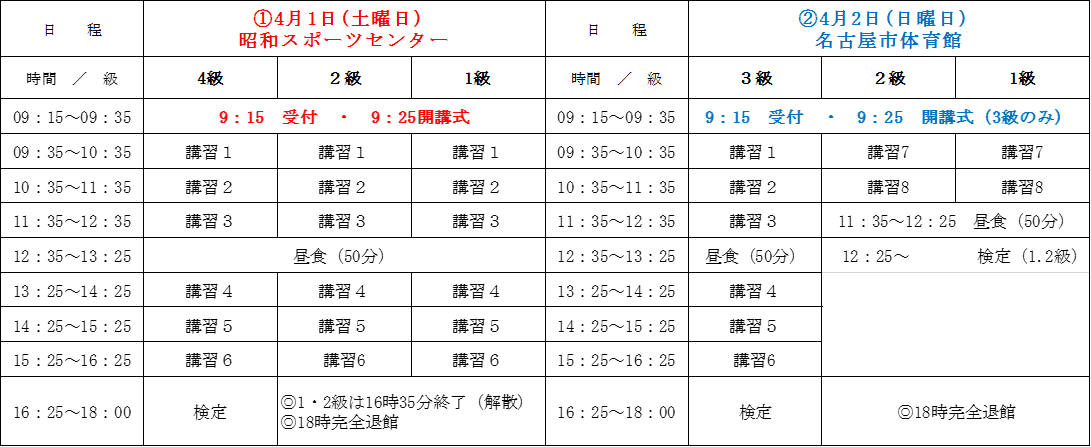 